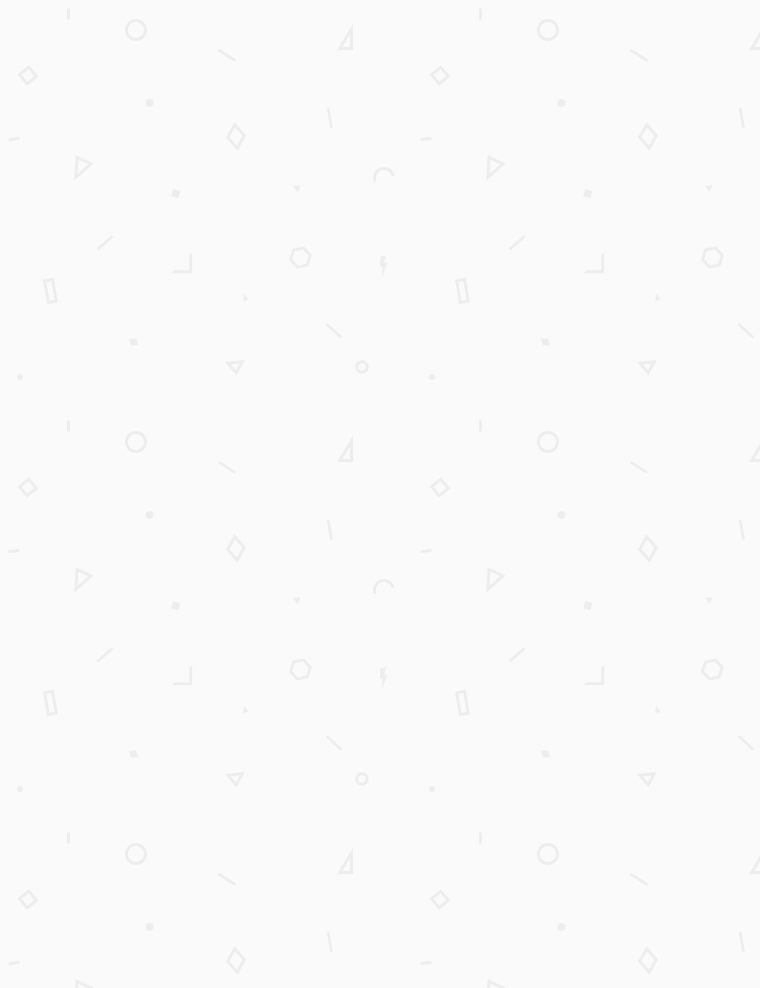 Título del trabajoNombre del autorInstitución educativa
Nombre de la asignatura
Nombre del profesor


Fecha